30.12.2020 № 478 -рО внесении изменения в распоряжение администрации города Чебоксары от 18.12.2020 № 440-р1. Внести в распоряжение администрации города Чебоксары от 18.12.2020 № 440-р «О выплате именных стипендий главы администрации города Чебоксары для одаренных и талантливых детей и молодежи» следующее изменение:в подпункте 1.3 пункта 1 слова «Михайловой Вере Михайловне, обучающемуся муниципального бюджетного учреждения дополнительного образования «Чебоксарская детская музыкальная школа № 3» заменить словами «Волковой Вере Михайловне, обучающемуся муниципального бюджетного учреждения дополнительного образования «Чебоксарская детская музыкальная школа № 3».2. Управлению информации, общественных связей и молодежной политики администрации города Чебоксары опубликовать настоящее распоряжение в средствах массовой информации.3. Контроль за исполнением настоящего распоряжения возложить на заместителя главы администрации города Чебоксары по социальным вопросам О.В. Чепрасову. Глава администрации города Чебоксары				        А.О. ЛадыковЧăваш РеспубликиШупашкар хулаАдминистрацийěХУШУ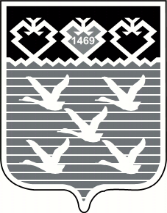 Чувашская РеспубликаАдминистрациягорода ЧебоксарыРАСПОРЯЖЕНИЕ